ACTIVITÉ LANGAGIÈREL' ENTREPRISE & LES AFFAIRESPrésenter une entreprise / marque française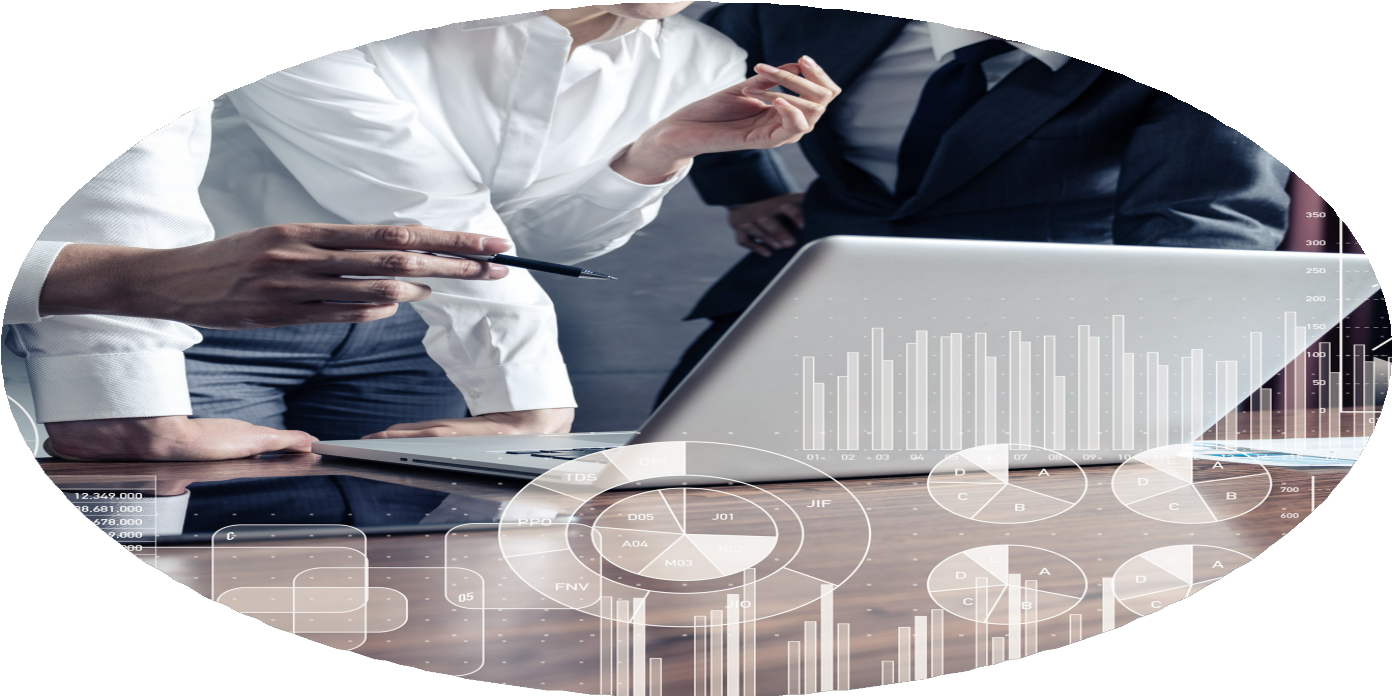 By CreafrenchIntroTu vas choisir une entreprise / marque française à analyser et à présenter à la classe.Tu chercheras à raconter comment est née la marque, quels sont ses produits phares, comment la marque a évolué et de quelle façon elle essaie de nous séduire via la publicité.- Les marques et leur sloganUne marque c'est avant tout une image, mais aussi un slogan.Sauras-tu retrouver les slogans cultes des marques suivantes ? Choisis parmi les propositions.A fond la forme - Parce que je le vaux bien - Faire du ciel le plus bel endroit de la terre - Le contrat de confiance - Vivons jeune - C'est fou - Pour adultes aussiEvianL'OréalDécathlonAir FranceDartyPetit BateauPerrier.....................................................................................................................................................................................................................................................................................................................................................................................................................................................................................................................................................................................................................................................................................................................................................................................................................................- Les marques préférées des millennials sur InstaLis le texte en ligne et note le nom des marques françaises dont on parle dans le texte. Est-ce qu'il y en a beaucoup?- Quelques exercices de révision - L'emploi des modes et des tempsDans ta présentation, tu devras utiliser correctement les différents modes et temps du français.Si nécessaire, révise la théorie et fais ensuite les exercices.Dans l'exercice suivant, mets les verbe entre parenthèses au mode et au temps qui conviennent.Stylo Bic, ce jetable qui semble éternel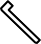 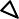 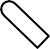 Le Bic ................................ (naître) en 1950 dans la petite usine d’un baron désargenté et................................ (démocratiser) le stylo bille, jusqu’à devenir une icône de la pop culture.Depuis, la marque française ................................ (inonder) le monde de crayons, briquets ou rasoirs à petits prix, misant sur leur aspect pratique et la production de masse.Perrier	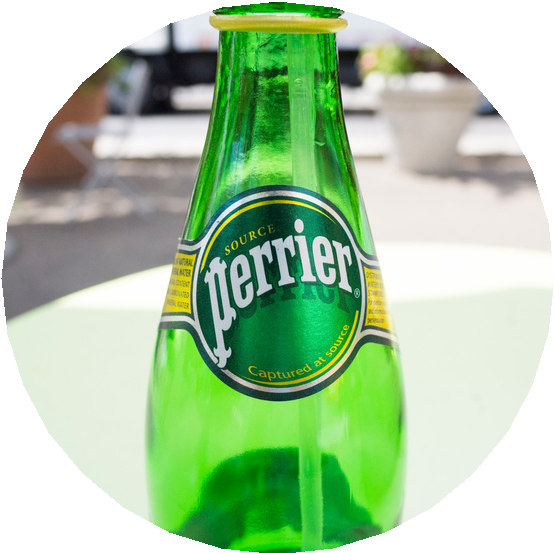 Avec St John Harmsworth, l’eau minérale gazeuse des Bouillens	(quitter) lemonde de la cure et du médicament pour rimer avec produit d’élite, élégance pétillante et marché britannique	car	Perrier	est	quasiment	inconnue	en	France.	Le	jeune	entrepreneur................................ (comprendre) que l’eau minérale ................................ (aller) désormais se déguster partout et non plus dans un établissement spécialisé. Il	(disposer)d’un atout de taille : la fortune de ses frères qui	(fonder) un empire de presseavec comme pépites le Daily Mail puis le Daily Mirror.Carrefour	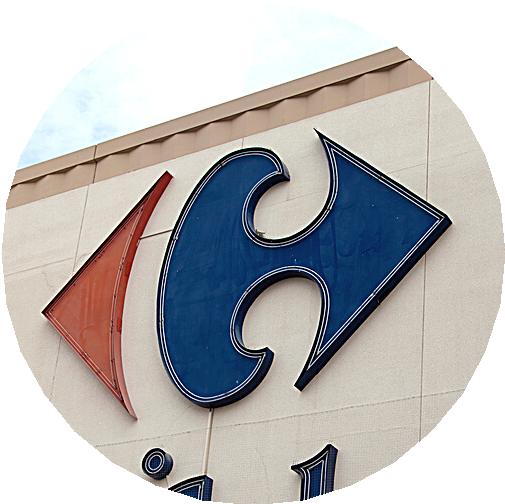 En réponse à une forte demande de ses Clients soucieux de préserver l’environnement, Carrefour ................................ (mettre fin) à la distribution automatique du ticket de caisse dansl’ensemble de ses magasins. Cette décision ................................ (permettre) d’économiser plusieurs milliers de kilomètres de papier chaque année. Pour les Clients porteurs de la carte fidélité qui le ................................ (souhaiter), le ticket papier ................................ (passif - remplacer) par un ticket dématérialisé, accessible en ligne sur le site Carrefour.fr.L'OréalChez	L’Oréal,	l’eau,	essentielle	à	la	conception	et	à	l’utilisation	de	nos	produits,.	(être) au cœur de notre activité. Notre capacité à fonctionner efficacement età répondre à tous les besoins de nos consommateurs ................................ (dépendre) d'un accès, d'une gestion et d'une conservation durables de l'eau.Nous	(travailler) depuis de nombreuses années à la préservation d’une eaude qualité, consommée en quantité responsable, sur toute notre chaîne de valeur, ainsi que dans tous les bassins hydrographiques et communautés où nous	(être) présents.L’innovation et l’évaluation de nos produits	(jouer) un rôle essentiel dans nosefforts pour conserver cette précieuse ressource.LeboncoinL’une des plus belles réussites du Web français ................................ (avoir) aussi une histoiresingulière.	Leboncoin,	qui	................................	(fêter)	cette	année	ses	dix	ans,.	(ne pas naître) dans le garage - ou dans la chambre de bonne - d’un jeunestart-uppeur, mais dans l’antichambre de deux groupes puissants de médias.En 2006, le site de petites annonces	(naître) en effet d’un joint-venture entrele groupe norvégien Schibsted, qui	(opérer) alors un site similaire en Suède,Blocket, et Spir Communication, filiale de « Ouest-France ». Mais, au lieu de dépendre de deux actionnaires aux ramifications infinies, Leboncoin	(fonctionner) dès le débutde manière autonome, suivant son propre chemin.DecathlonEn 1986, le premier magasin ................................ (passif - ouvrir) en dehors de la France,notamment à Dortmund en Allemagne. En 1992, la société ................................ (entrer) sur lemarché espagnol. En 1999, la société ................................ (s'élargir) sur le marché britannique.En 1999, elle	(entrer) sur le marché américain grâce à l’acquisition du réseauMVP Sports. On y ................................ (compter) vingt magasins rebaptisés Décathlon USA,mais en 2006, la marque	(annoncer) le retrait du marché américain.Activité langagière:présenter une entreprise / marque françaiseEn groupe, vous allez choisir une entreprise / marque française à présenter.a - Vous présentez d'abord l'entreprise / la marque en général: qu'est-ce qu'elle fait / produitdepuis quand existe-t-elle qui l'a crééecomment a-t-elle évoluése trouve-t-elle dans une position stable fait-elle des efforts pour être "écologique" est-elle connue en Belgique...b - Vous présentez les produits les plus connus de la marque et mettez l’accent sur un produit en particulier.c - Vous présentez et évaluez la publicité faite par la marque (télé, radio, Internet - réseaux sociaux)d - Vous exprimez votre appréciation par rapport à la marque.e - Vous présentez le tout à l'aide d'une powerpoint.f - Veillez à respecter la grammaire spécifique (emploi des modes et des temps) et soignez la structure de votre présentation en utilisant suffisamment de connecteurs.Pourquoi ne pas intégrer un petit jeu, type quiz ou devinette, pour impliquer votre public?En tous cas, essayez d'être originaux!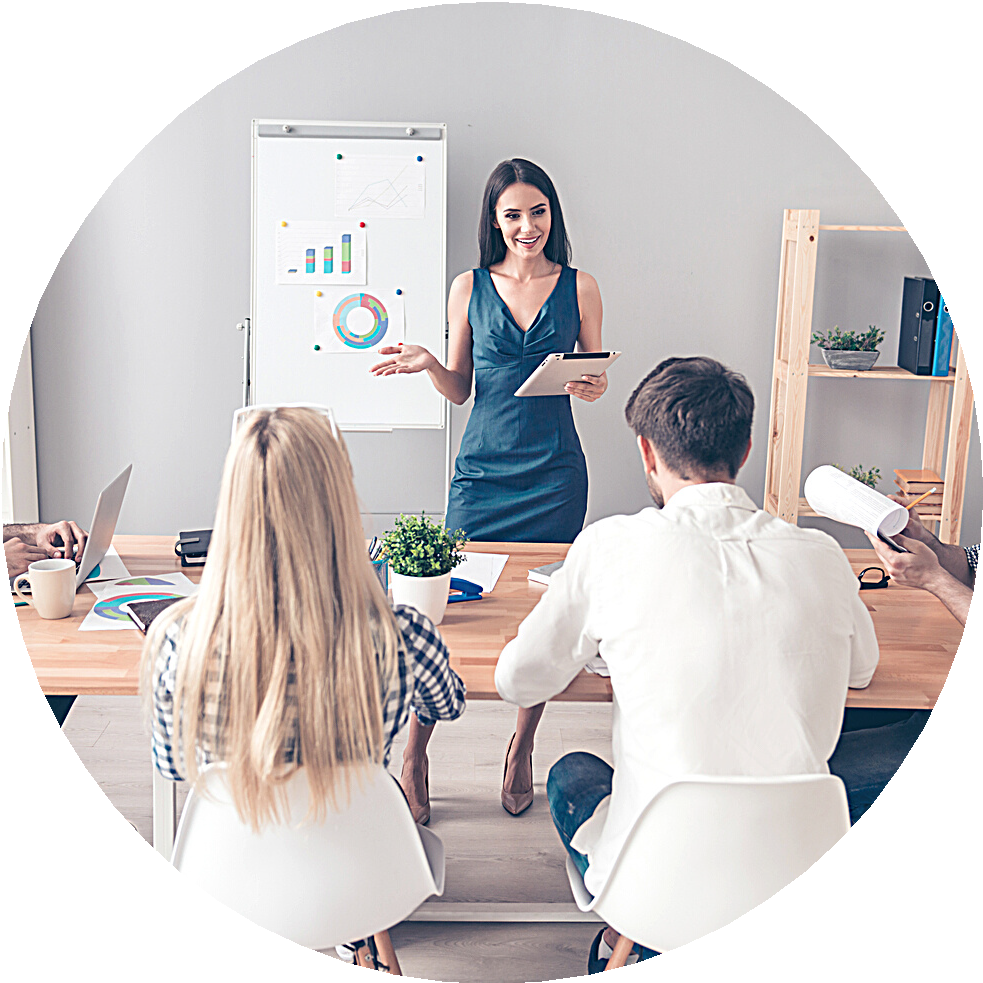 Tu as rencontré dans le dossier des noms de grandes entreprises françaises, mais n'hésite pas à en explorer d'autres aussi comme "1083", "atelier Tuffery", "Les Tropéziennes", le savon de Marseille, Lacoste, Le Coq sportif, ...Grille d'évaluation globaleL’élève afait une présentation instructive et agréable raconté l'histoire de la marqueprésenté les produits les plus connus analysé la publicité de la marqueexprimé son appréciation par rapport à la marque a soigné ses visuelsStructure claire et cohérenteintrotexte structuré conclusionutilisation de connecteurs variés (cause et but ; pas seulement et, mais, parce que)L’élève met en place les stratégies apprises et a respecté l'emploi des modes et des temps intégré suffisamment de connecteursutilisé un vocabulaire soigné et spécifique proposé un texte adapté à l'oralL’élève dispose de connaissances de base suffisantes (B1) débit adapté et fluide (pas d’hésitations, liaisons soignées) prononciation claire (pas de fautes graves "ent" / "g" / "c" …) verbes bien conjuguéspas de fautes dans le genre des mots pas de fautes fréquentesRemarques / notes :................................................................................................................................................................................................................................................................................................................................................................................................................................................................................................................................................................................................................................................................................................................................................................